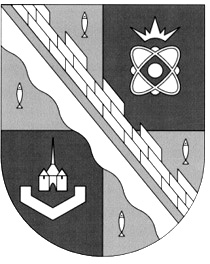 администрация МУНИЦИПАЛЬНОГО ОБРАЗОВАНИЯ                                        СОСНОВОБОРСКИЙ ГОРОДСКОЙ ОКРУГ  ЛЕНИНГРАДСКОЙ ОБЛАСТИпостановлениеот 30/03/2020 № 689О внесении изменений в постановление администрации Сосновоборского городского округа от 16.03.2020 № 578«О введении на территории муниципального образованияСосновоборский городской округ Ленинградской областирежима повышенной готовности для органов управления исил городского звена Ленинградской областной подсистемы РСЧСи ограничительных,  профилактических мерс целью предотвращения распространения новой коронавирусной инфекции (COVID-2019)на территории  муниципального образованияСосновоборский городской округ Ленинградской области»В соответствии с постановлением Правительства Ленинградской области от 30.03.2020 № 165 "О внесении изменений в постановление Правительства Ленинградской области от 28 марта 2020 года № 160 "О реализации Указа Президента Российской Федерации от 25 марта 2020 года № 206"  администрация Сосновоборского городского округа   п о с т а н о в л я е т:          1. Внести в постановление администрации Сосновоборского городского округа   от 16.03.2020 № 578 «О введении на территории муниципального образования Сосновоборский городской округ Ленинградской области режима повышенной готовности для органов управления и сил городского звена Ленинградской областной подсистемы РСЧС и ограничительных, профилактических мер с целью предотвращения распространения  новой коронавирусной инфекции (COVID-2019) на территории  муниципального образования Сосновоборский городской округ Ленинградской области» следующие изменения:           1.1. Пункт 3 изложить в следующей редакции:           «Ограничить передвижение граждан, проживающих и временно находящихся в Сосновоборском городском округе Ленинградской области, за исключением лиц, относящихся к категориям работников, указанным в пункте 2 Указа Президента Российской Федерации от 25 марта 2020 года № 206. При передвижении необходимо иметь удостоверение личности и документ, подтверждающий место проживания (книжка садовода, свидетельство о праве собственности на жилой дом и т.д.). Иные лица, временно проживающие на территории Сосновоборского городского округа Ленинградской области, должны находиться в границах городского округа, по месту временного проживания.Передвижение несовершеннолетних допускается только в сопровождении родителей или иных законных представителей.Рекомендовать гражданам ограничить поездки, в том числе в целях туризма и отдыха.Рекомендовать гражданам воздержаться от посещения религиозных объектов, а также иных мест и объектов, специально предназначенных для богослужений, молитвенных и религиозных собраний.Обязать соблюдать режим самоизоляции граждан в возрасте 65 лет и старше, а также граждан, страдающих хроническими заболеваниями, входящими в перечень заболеваний, требующих соблюдения режима самоизоляции, в соответствии с приложением к  постановлению Правительства Ленинградской области от 30 марта 2020 года № 165. Обеспечить режим самоизоляции по месту проживания указанных лиц, в том числе в жилых и садовых домах».           1.2. Пункт 8  изложить в следующей редакции:           «Комитету образования Сосновоборского городского округа обеспечить в период с 30 марта по 3 апреля 2020 года  работу дежурных групп в дошкольных образовательных организациях для детей работников организаций, предусмотренных пунктом 2 Указа Президента Российской Федерации от 25 марта 2020 года № 206, с проведением обязательных дезинфекционных  мероприятий в целях профилактики заболеваний, вызываемых новой коронавирусной инфекцией COVID-2019, и утренней термометрией. Работу иных образовательных организаций приостановить до особого распоряжения».          2. Общему отделу администрации (Петровская Т.Н.) обнародовать настоящее постановление на электронном сайте  городской газеты «Маяк».      	   3. Отделу по связям с общественностью (пресс-центр)  Комитета по общественной безопасности и информации Сосновоборского городского округа (Никитина В.Г.) разместить настоящее постановление на официальном сайте Сосновоборского городского округа.       4. Настоящее  постановление вступает в силу со дня официального обнародования.                5. Контроль за исполнением настоящего постановления возложить на заместителя  главы администрации  по социальным вопросам Горшкову Т.В.ГлаваСосновоборского городского округа                                                                М.В.Воронков